 Спешу поделиться с вами результатом своей творческой работы. Для сюжетно ролевых игр я связала своим детям в группу вот такие вот «вкусняшки». Дети с большим удовольствием с ними играют. При этом они учатся накрывать на стол, считать,  быть гостеприимными, радушными.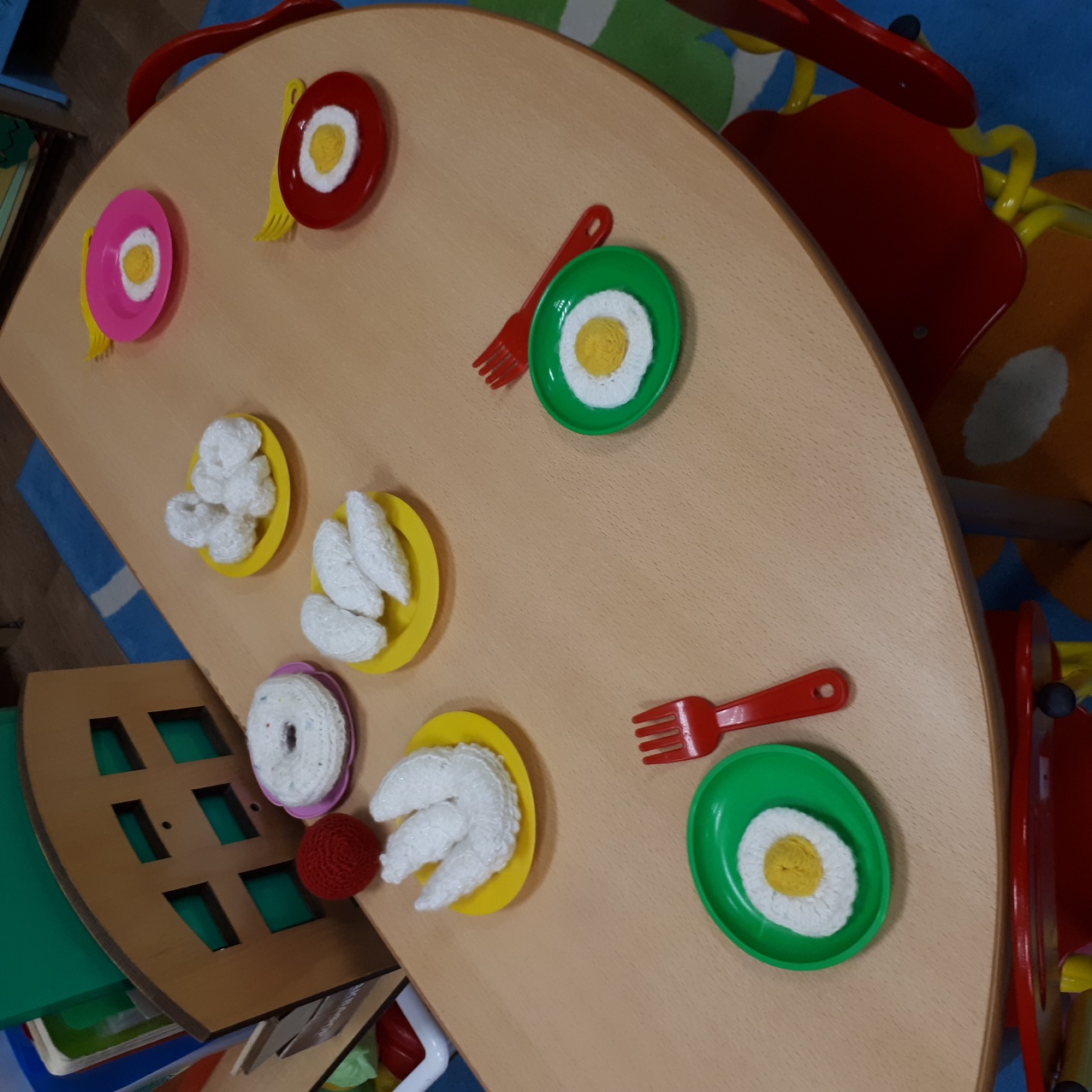 